Tere.Olen taotlenud Keskkonnainvesteeringute keskuselt rahalisi vahendeid 2015-16 õpilasekskursioonideks. 14. oktoobril plaanime 1.-4. klassiga sõita Kabli looduskeskusesse, et ja osaleda programmis "Merelt maale ja maalt merele". Ekskursioon toimub koolipäeval, osalevad kõik õpilased. Programmi „Merelt maale ja maalt merele“ lühitutvustus: õpime koos tundma Läänemere Liivi lahe taimestikku, loomastikku, kalu ja linde. Tutvume rannarahva tööde ja tegemistega kauges minevikus ja tänapäeval. Propageerime merendusega seotud elukutseid. Anname ülevaate Läänemere eutrofeerumisest ja seda põhjustavatest teguritest. Erilist tähelepanu pöörame mere säästvale arengule ja keskkonna kaitsele. Programmi eesmärk on, et õpilane oskab looduses käituda, huvitub loodusest ja looduse uurimisest. Mõistab looduses toimuvaid ajalisi muutusi ja hindab ümbritsevat keskkonda, säästvat elustiili. Oskab näha inimtegevuse mõju loodusele, teadvustab end tarbijana. Saab teada, mis põhjustavad Läänemere ja selle osa, Liivi lahe vee õitsemist. Näeb ja tunnetab mere suurust, jõudu ja ohtusid.LisainfoProgramm viiakse läbi ainult õues. Selga-jalga vastavalt aastaajale riided-jalanõud. Mõtleme läbi toidu osas - tõenäoliselt tellime kaasa võileivad või pirukad, kuna KIK enam toitlustamist ei rahasta. Palve vanematele - kas kellelgi on aega ja võimalust tulla ekskursioonile saatjana kaasa. Õpetajad Ann ja Margit on sel päeval koolist ära. Oleks hea, kui kaks-kolm vanemat saaks abiks olla. Oma valmisolekust kirjutage e-kooli vestluses või võtke Tiinaga palun ühendust tel 50 989 64 või tiina.lohur@imaverepk.eeTiina Lohur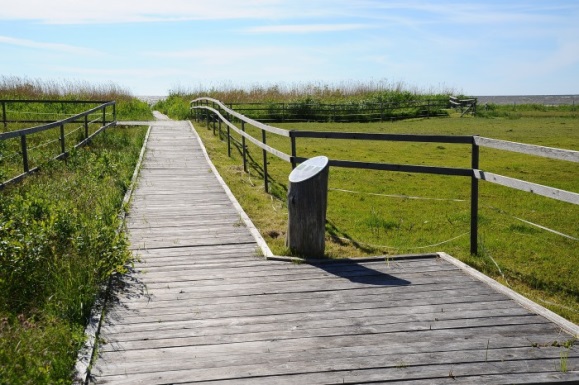 